20 gennio 2023https://www.salernotoday.it/cronaca/servizio-civile-salerno-diocesi-caritas-unitalsi-2023.htmlhttps://www.salernonotizie.it/2023/01/20/arcidiocesi-salerno-nuove-opportunita-di-lavoro-per-i-volontari-del-servizio-civile/https://www.salernoinweb.it/News/Salerno/34145-Nuove-opportunit%C3%A0-per-Operatori-Volontari-di--Servizio-Civile-Universale-a-Salernohttps://www.dentrosalerno.it/2023/01/19/salerno-arcidiocesi-nuove-opportunita-per-operatori-volontari-di-servizio-civile-universale/https://www.anteprima24.it/salerno/salerno-bando-caritas/https://www.ilgiornaledisalerno.it/nuove-opportunita-per-operatori-volontari-di-servizio-civile-universale-a-salerno/https://zon.it/nuove-opportunita-per-operatori-volontari-di-servizio-civile-a-salerno/https://www.zazoom.it/2023-01-19/nuove-opportunita-per-operatori-volontari-di-servizio-civile-a-salerno/12253901/https://www.virgilio.it/italia/salerno/notizielocali/servizio_civile_universale_nuove_opportunit_per_operatori_volontari_a_salerno-70412986.htmlhttps://www.liratv.it/news/cronaca/nuova-opportunita-di-servizio-civile-universale/ 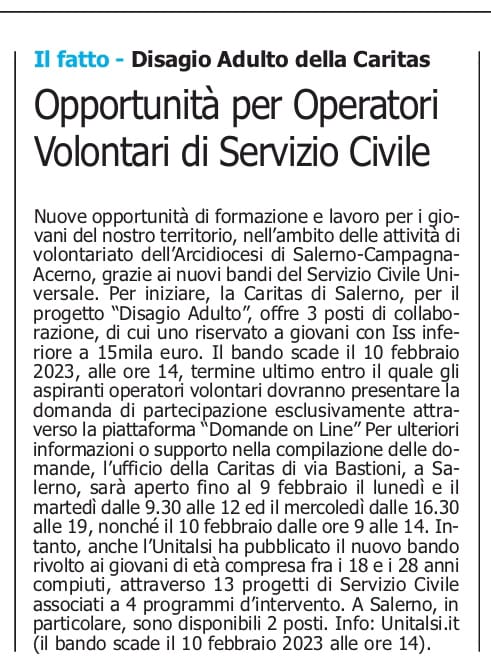 